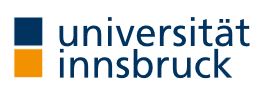 BehindertenbeauftragteInnrain 52c, A-6020 InnsbruckTel.:   +43 (0) 512-507/88881Mobil: +43 (0) 676 8725 8887 0E-Mail: bettina.jeschke@uibk.ac.atwww.uibk.ac.at/behindertenbeauftragte Innsbruck, am erstellt von: Mag. Bettina JeschkeErstberatung Adresse:	Telefonnummer:	Email-Adresse:	Matrikelnummer:	Behinderung / Beeinträchtigung / chronische Erkrankung:	Studium: 	Vermerk:Schriftliche Einwilligung gemäß Datenschutzgrundverordnung gelesen und unterschrieben?ja				nein